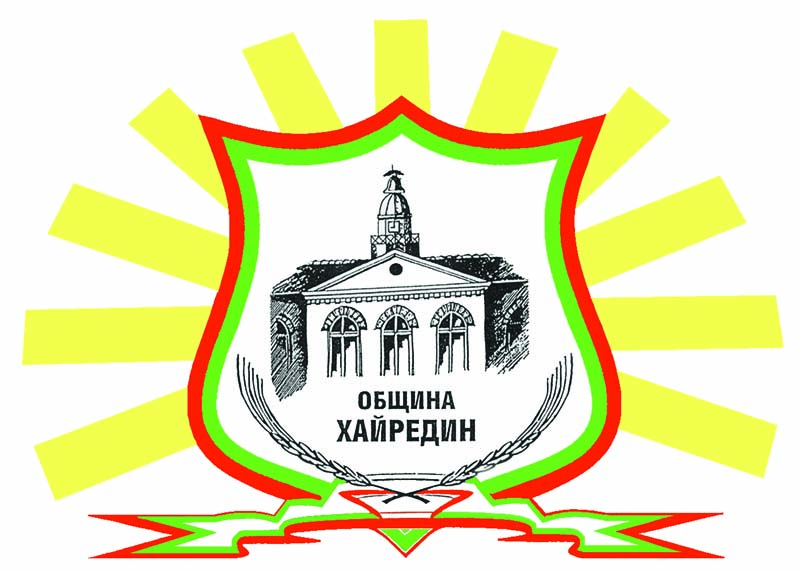                                                    ОБЩИНА    ХАЙРЕДИН___________________                                      3357,с.Хайредин, обл.Враца, ул. “Георги Димитров” №135,тел.09166/2209ПРЕПИС-ИЗВЛЕЧЕНИЕ НА ЗАПОВЕД№РД-15617.03.2021г.	На основание чл.44, ал.2 от ЗМСМА, Решение №143 от Протокол №19/26.02.2021г. на ОбС-Хайредин  и  чл.51 от Наредба №5 на ОбС-с.ХайрединН  А  Р  Е  Ж  Д  А  М  :	І. Да се проведе  публичен търг с явно наддаване за отдаване под наем за срок от пет години на общинско помещение с площ девет кв.м., находящо се на първия етаж в общинска триетажна масивна сграда със застроена площ 132кв.м.,  УПИ-I, кв.63, ул.“Дафинка Чергарска“ по регулационния план на с.Хайредин, актувана с Акт за частна общинска собственост №228/15.02.2011г., за разкриване на офис, при следните условия: 	1.Предмет   на   търга   и  начална   тръжна наемна цена.Предмет на търгът е отдаването под наем за срок от пет години на общинско помещение с площ девет кв.м., находящо се на първия етаж в общинска триетажна масивна сграда със застроена площ 132кв.м.,  УПИ-I, кв.63, ул.“Дафинка Чергарска“ по регулационния план на с.Хайредин, актувана с Акт за частна общинска собственост №228/15.02.2011г., за разкриване на офис, при начален тръжен месечен наем в размер на 3лв./кв.м. с ДДС или общо за помещението 27лв. с ДДС(9кв.м.х3лв.).	2.Вид на търгът:с явно наддаване.  	3.Място и време за оглед на помещението: всеки работен ден от 08,00ч. до 12,00ч. и от 13,00ч. до 17,00ч. съвместно със служител от Общината най-късно до деня преди провеждане на търга, след представяне на документ за закупени  книжа за участие в търга.	4.Депозит за участие: е в размер на 27лв. , вносими по банковата сметка на Община Хайредин IBAN:BG25STSA93003390040806, BIC:STSABGSF, Банка ДСК ЕАД-Клон Козлодуй. Депозитът служи като гаранция за сериозността на намерението да се участва в търга и се връща след приключването му. Не се връща депозитът на участниците в търга, които след изрична покана от председателя на комисията не изявят желание да наемат помещението, включително и по първоначално определеният наем, както и кандидат, който е спечелил търга, но откаже да сключи договор за наем  в определения срок.	5.Заинтересованите лица могат да закупят копие от тръжната документация всеки работен ден между 08,00ч.-12,00ч. и 13,00ч.-17,00ч. от Общинска администрация Хайредин - “Месни данъци и такси” срещу заплащане на цена от 25,00лв. за комплект.	6.Срок и място за подаване на документация за участие всеки работен ден между 08,00ч.-12,00ч. и 13,00ч.-17,00ч. в сградата на Община Хайредин, най-късно до 17,00ч. на 13.04.2021г. Лицата, които не са подали документи до изтичане на посочения по-горе срок няма да бъдат допуснати до участие в търга.	7.Място, ден и час за провеждане на търга: на 14.04.2021г. от 10,30ч. в административната сграда на Община Хайредин,  с.Хайредин, обл.Враца, ул. “Георги Димитров” №135, в Заседателната зала, етаж 2.	8.Стъпка на наддаване: 10 на сто върху първоначално определената месечна наемна цена.	9.Начин на провеждане на търга: Съгласно разпоредбите на Глава седем “Условия и ред за провеждане на публичен търг и публично оповестен конкурс” от Наредба №5 на ОбС-Хайредин.	10.Назначавам Комисия в състав:	Не се чете.със задача: На 14.04.2021г. от 10,30ч. в Заседателната зала на ОА-Хайредин да проведе публично оповестения търг.За извършената работа Комисията да състави и подпише протокол.За участието си в работата членовете на Комисията не получават възнаграждение.	ІІ.Утвърждавам тръжната документацията за провеждане на търга като неразделна част от настоящата заповед.	Условията  и предмета на търга, началната цена,  както и срока на подаване на заявките за участие да се обнародват в един местен ежедневник – вестник “Конкурент“, публикуват се в интернет-страницата на Общината най-малко 15 дни преди датата на провеждането на търга.	Извлечение от заповедта, с изключение на състава на комисията, да се залепи на информационните табла в сградите на Общинската и кметските администрации в 3-дневен срок от нейното издаване.	Копие от заповедта да се връчи на всеки от комисията.Контрол по изпълнение на заповедта ще упражнявам лично.ТОДОР АЛЕКСИЕВКмет на Община Хайредин